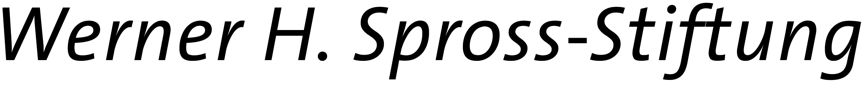 ProjektbezeichnungGesuchstellerAntragstellende Person (Name/Adresse/Funktion/Tel.Nr./E-Mailadresse)Antragstellende Institution (Adresse/Tel.Nr./E-Mailadresse/Website)Weitere direkt am Projekt beteiligte Personen (Name/Funktion/Kontaktmöglichkeit)Angaben zum ProjektProjektbeschreibung (Art/Zeitrahmen/Region/Weiteres)Projektziele (Welche Ziele sollen erreicht werden?)Finanzierungsplan (Kosten/Herkunft, Verwendung der Mittel/Eigenmittel/Termine)Angaben zur FinanzierungGewünschter Beitrag von der Spross Stiftung mit ProjektbezugBank-/Postverbindung (Name Finanzinstitution/Adresse/PC/Clearing/Konto)Weitere Bemerkungen / Verzeichnis der zus. UnterlagenDATENSCHUTZHINWEISDie Werner H. Spross-Stiftung legt grossen Wert auf den Schutz der Personendaten von Gesuchstellern sowie betroffener Dritter. Wir unterliegen den Regelungen des schweizerischen Bundesgesetzes über den Datenschutz (DSG). Der vorliegende Datenschutzhinweis gilt für die Bearbeitung von Personendaten, die wir im Zusammenhang mit Unterstützungsgesuchen von Ihnen oder Dritten erhalten. VerantwortlicheVerantwortliche im Sinne des DSG ist die Werner H. Spross-Stiftung, Burstwiesenstrasse 2, 8055 Zürich. E-Mail: whspross-stiftung@spross.comInformationen zur Bearbeitung von PersonendatenDie von Ihnen oder Dritten zur Verfügung gestellten Personendaten werden von uns bearbeitet:zur Prüfung von Unterstützungsgesuchen durch die Geschäftsstelle der Stiftung und den Stiftungsrat;zur Feststellung, ob der Gesuchsteller bereits früher ein Gesuch eingereicht hat;zur Ausrichtung von Unterstützungsleistungen, insbesondere Zahlungen;zum Zwecke des Monitorings (Rückfragen zum Projektfortschritt und zur Verwendung von Beiträgen).Für die vorgenannten Zwecke erheben wir im Rahmen der Erfassung und Bearbeitung von Unterstützungsgesuchen folgende Personendaten:Angaben zu der um Unterstützung ersuchenden natürlichen Personen (Gesuchsteller);Angaben zu Organen und Mitarbeitern juristischer Personen, die um Unterstützung ersuchen;Angaben zu natürlichen Personen, die am zu unterstützenden Projekt mitwirken;Angaben zu natürlichen Personen, die im Rahmen des Projekts unterstützt werden sollen; Angaben zu weiteren natürlichen Personen, die das Projekt mitfinanzieren (z.B. Mäzene, Spender, …).Die uns im Zusammenhang mit Unterstützungsgesuchen übermittelten Personendaten werden für die vorgenannten Zwecke den Mitgliedern der Geschäftsleitung der Stiftung sowie den Stiftungsräten, und, soweit für die Durchführung von Zahlungen erforderlich, den am Zahlungsvorgang beteiligen Banken bekanntgegeben. Wir geben keine Personendaten an Dritte zur Bearbeitung für deren eigene Zwecke weiter, ohne vorgängig die ausdrückliche Zustimmung der betroffenen Person(en) eingeholt zu haben oder zur Weitergabe gesetzlich verpflichtet zu sein.Mit der Bekanntgabe personenbezogener Daten Dritter in Ihrem Gesuch bestätigen Sie, dass Sie die betroffenen Personen über den vorliegenden Datenschutzhinweis vollständig informiert und deren ausdrückliche Zustimmung zur Bearbeitung ihrer Personendaten eingeholt haben.Ort / Datum